Year 2 Spring 1 PSHCE –Resposible CitizensYear 2 Spring 1 PSHCE –Resposible CitizensYear 2 Spring 1 PSHCE –Resposible CitizensKey factsWe need to concentrate when crossing the road.We need to look and listen when we are crossing the road. Only cross the road when it is safe to do so. Lollipop people are sometimes there to help children cross the road safely.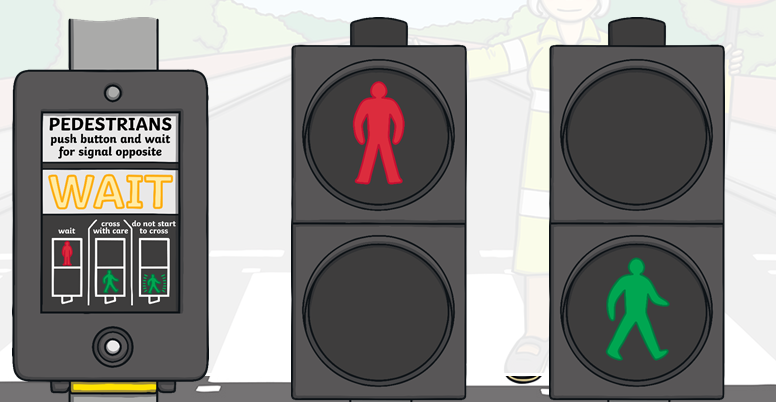 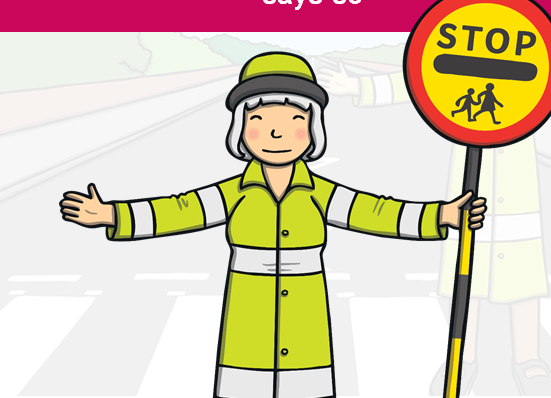 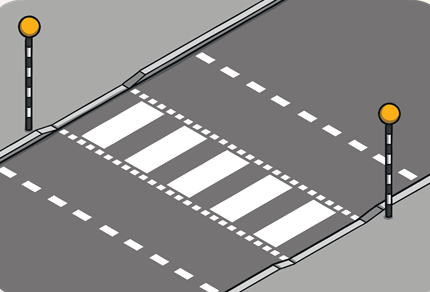 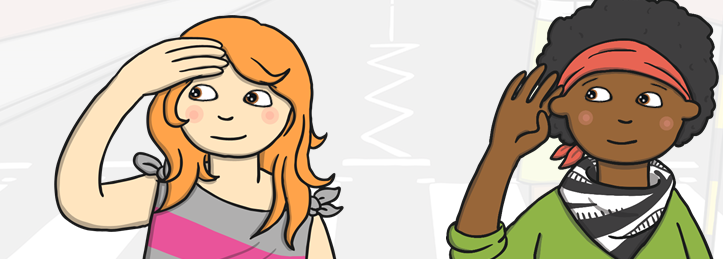 Key factsWe need to concentrate when crossing the road.We need to look and listen when we are crossing the road. Only cross the road when it is safe to do so. Lollipop people are sometimes there to help children cross the road safely.Vocabularyroad               traffic lights      zebra crossing   lollipop person   risk dangersignssafe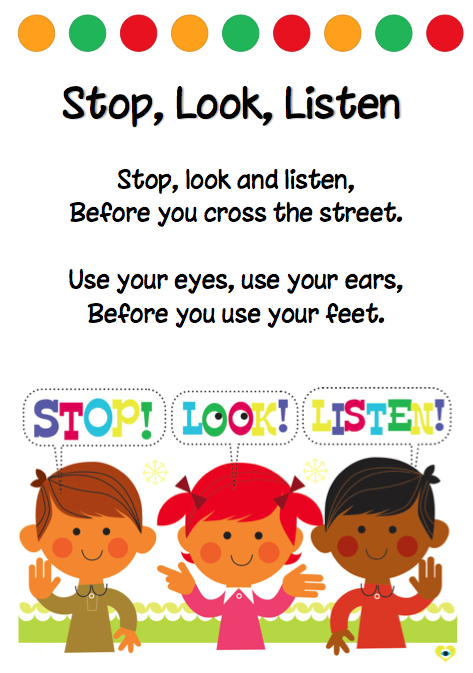 